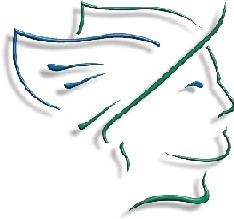 ΕΜΠΟΡΙΚΟΣ ΣΥΛΛΟΓΟΣ                                     Τύρναβος   15  Ιουνίου 2023           ΤΥΡΝΑΒΟΥ                                                                              ΕΤΟΣ ΙΔΡΥΣΕΩΣ 1924Δ/ΝΣΗ :ΑΓ. ΠΑΡΑΣΚΕΥΗΣ 21                                ΤΚ :40100   ΤΥΡΝΑΒΟΣ                                          ΤΗΛ / FAX : 2492025289                                                                                                                        info@estirnavos.gr        Κλειστά τα καταστήματα τα Σάββατα από 1/7/2023 μέχρι και 19/8/2023Ο  Εμπορικός  Σύλλογος  Τυρνάβου μετά  από απόφαση του Δ.Σ , και των μελών, σας ενημερώνει για το προαιρετικό κλείσιμο των καταστημάτων τα Σάββατα από 1/7/2023 μέχρι και 19/8/2023. ΚΑΛΟ ΚΑΛΟΚΑΙΡΙ